Использование пуговиц на коррекционных занятиях с детьми с ОВЗ.Пуговичная терапия является нетрадиционным игровым приёмом в работе с детьми с ОВЗ.Пуговицы очень просты и удобны в применении. Они легко обрабатываются и не вызывают аллергических реакций у детей. Не являются травмоопасными.	Большое разнообразие пуговиц, а также их различная конфигурация позволяют использовать их для коррекционных и развивающих игр по накоплению сенсорного опыта.	Сенсорное развитие является основой умственного развития ребенка. Если ребенок научится воспринимать объекты, предметы, явления действительности, оперировать этими знаниями, то легче будет процесс его «вхождения» в окружающий мир. Выделение формы, величины, цвета-обязательный этап чувственного познания мира. При знакомстве с этими свойствами расширяется поле восприятия-основа развития интеллекта.Цвет определяется как световой фон чего-либо, окраска. Для того, чтобы воспринять цвет, его обязательно нужно увидеть. А это означает, что в основе восприятия цвета лежит зрительная ориентировка. **Упражнение «Какого цвета не стало?»   Педагог выкладывает перед детьми пуговицы и просит называть их цвет. После этого детям предлагается закрыть глаза. В это время педагог убирает одну (или две) пуговицы. Дети открывают глаза и называют цвет отсутствующей пуговицы.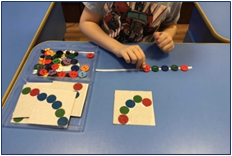     **Упражнение «Собери дорожку»     Детям предлагается рассмотреть рисунок      и запомнить чередование цветных пуговиц,     а затем выложить такую же дорожку.  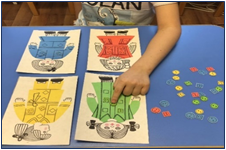     ** Игра «Пришей пуговицу»          В этой игре необходимо подобрать           пуговицы по цвету и форме.  Основной объем информации об окружающем мире человек получает благодаря зрению. Зрительное восприятие-это сложная работа, в процессе которой осуществляется анализ большого количества раздражителей, действующих на глаз. Чем совершеннее зрительное восприятие, тем разнообразнее ощущения по качеству и силе, а значит тем полнее и точнее отражается окружающий мир.        Развитию зрительного анализа и синтеза, произвольного зрительного внимания и запоминания способствуют следующие упражнения и игры:        *определение изменений в ряду пуговиц        *нахождение в нем «лишней» пуговицы        *нахождение различий между двумя сходными наборами пуговиц        *запоминание последовательности Слуховой и речедвигательный анализаторы имеют большое значение для развития речи, становления второй сигнальной системы ребенка. Пуговицы - отличный раздаточный материал, который учитель-логопед может использовать в своей работе. 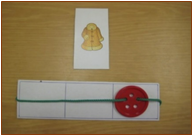 	 **Упражнение «Пуговица на шнурке»    Детям надо определить позицию звука в слове.  		     Передвигая пуговицу по шнурку, ребёнок должен 	     назвать место нахождения звука (в начале слова, в 	     середине, в конце).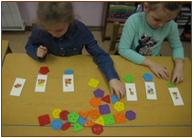 	**Игра «Подбери пуговицу» 	   Необходимо определить количество слогов в слове и подобрать пуговицу с соответствующим     	  	   количеством «дырочек».          Цвет, в данном случае, не имеет значение. 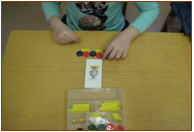  	**Упражнение «Звуковая дорожка №1» - простая   	Детям предлагается собрать схему слова, используя 	пуговицы, условно обозначающие гласный звук – 	красной пуговицей, согласный твёрдый - синей, 	согласный мягкий - зелёной.  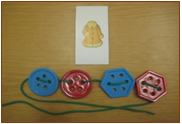 	**Упражнение «Звуковая дорожка №2» - на шнурке, 	    усложнённый вариант. 	    Дети собирают схему слова, начиная с последнего        	    звука. Пространственная ориентировка - это особый вид восприятия, который обеспечивается единством работы зрительного, слухового, кинестетического и кинетического анализаторов; кроме того, требуется определенный уровень развития аналитико-синтетического мышления. 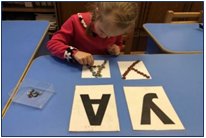 **Упражнение «Украшаем букву /предмет»       Дети «украшают» буквы, цифры или предметы по 	     контуру изображения.      Как усложнение – выкладывание по образцу.         Пуговицы можно применять также в образовательной деятельности по формированию элементарных математических представлений для выполнения счетных операций, для сравнения неравенств, а также, как зрительную опору в решении задач.   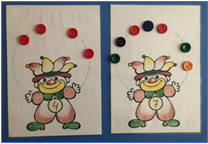 	**Игра «Клоуны»       Детям предлагается соотнести   	   	    	    	  количество /пуговиц/ с цифрой.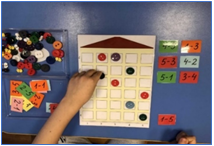 	 **Игра «Найди по адресу»  	Пуговицы соответствующего цвета надо определить в 	свой «домик» по адресу: пр. красная 	пуговица «живёт» в 1 подъезде, на 4 этаже, и т.д. 	Как усложнение: ребёнок должен решить два примера 	и узнать адрес: пр. 5-1=4, 3+2=5, значит, 	пуговица «живёт» в 4 подъезде, на 5 этаже.   Различная конфигурация пуговиц помогает детям научиться различать и запоминать форму. 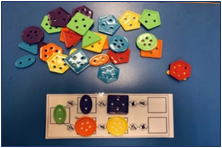  **Игра «Дорожка»  Детям надо найти пуговицы по знакам изменения.   В данном упражнении у предмета (пуговицы) 	   	   меняется цвет, форма, величина.	Упражняясь с пуговицами, ребенок развивает зрительно-моторную координацию движений, учится концентрировать внимание; развивает усидчивость и произвольность психических процессов, а также игры способствуют формированию связной, грамматически правильной речи.  Выполняя различные манипуляции с пуговицами, развивается мелкая моторика, тактильное восприятие, память, внимание и воображение. Коррекционные упражнения и дидактические игры с пуговицами можно проводить как целым занятие, так и частью занятия, группой или индивидуально. Это зависит от поставленных задач. Важно заинтересовать детей. Игры с пуговицами должны приносить радость ребенку и взрослому.  Список литературы: Солоненко Л. Пуговичный мир//ж.Дошкольное воспитание №2/2013 с. 28 Деникеева Ф. Ахунова К. Развитие мелкой моторики и сенсорики с помощью пуговиц//ж.Дошкольное воспитание №2/2013 с. 69 Колос Г.Г. Сенсорная комната в дошкольном учреждении: Практические рекомендации. - М.: АРКТИ, 2011. Метиева Л. А., Удалова Э. Я. Развитие сенсорной сферы детей. - М.: Просвещение, 2009. - 1